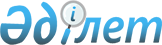 О внесении изменений в решение Илийского районного маслихата от 30 декабря 2021 года № 15-52 "О бюджетах поселка Боралдай и сельских округов Илийского района на 2022-2024 годы"Решение Илийского районного маслихата Алматинской области от 14 сентября 2022 года № 25-93
      Илийский районный маслихат РЕШИЛ:
      1. Внести в решение Илийского районного маслихата "О бюджетах поселка Боралдай и сельских округов Илийского района на 2022-2024 годы" от 30 декабря 2021 года № 15-52 (зарегистрировано в Реестре государственной регистрации нормативных правовых актов под № 163936) следующие изменения:
      пункты 1, 2, 3, 4, 5, 6, 7, 8, 9, 10 указанного решения изложить в новой редакции:
       "1. Утвердить бюджет поселка Боралдай 2022-2024 годы согласно приложениям 1, 2 и 3 к настоящему решению соответственно, в том числе на 2022 год в следующих объемах:
      1) доходы 524 422 тысячи тенге, в том числе:
      налоговые поступления 489 111 тысяча тенге;
      неналоговые поступления 0 тенге;
      поступления от продажи основного капитала 0 тенге;
      поступления трансфертов 35 311 тысяча тенге;
      2) затраты 548 300 тысяч тенге;
      3) чистое бюджетное кредитование 0 тенге, в том числе:
      бюджетные кредиты 0 тенге;
      погашение бюджетных кредитов 0 тенге;
      4) сальдо по операциям с финансовыми активами 0 тенге;
      приобретение финансовых активов 0 тенге;
      поступления от продажи финансовых активов государства 0 тенге;
      5) дефицит (профицит) бюджета (-) 23 878 тысяч тенге;
      6) финансирование дефицита (использование профицита) бюджета 23 878 тысяч тенге.
      поступление займов 0 тенге;
      погашение займов 0 тенге;
      используемые остатки бюджетных средств 23 878 тысяч тенге".
      "2. Утвердить бюджет Ащыбулакского сельского округа на 2022-2024 годы согласно приложениям 4, 5 и 6 к настоящему решению соответственно, в том числе на 2022 год в следующих объемах:
      1) доходы 560 643 тысячи тенге, в том числе:
      налоговые поступления 506 421 тысяча тенге; 
      неналоговые поступления 0 тенге;
      поступления от продажи основного капитала 0 тенге;
      поступления трансфертов 54 222 тысячи тенге;
      2) затраты 585 294 тысячи тенге;
      3) чистое бюджетное кредитование 0 тенге, в том числе:
      бюджетные кредиты 0 тенге;
      погашение бюджетных кредитов 0 тенге;
      4) сальдо по операциям с финансовыми активами 0 тенге;
      приобретение финансовых активов 0 тенге;
      поступления от продажи финансовых активов государства 0 тенге;
      5) дефицит (профицит) бюджета (-) 24 651 тысяча тенге;
      6) финансирование дефицита (использование профицита) бюджета 24 651 тысяча тенге.
      поступление займов 0 тенге;
      погашение займов 0 тенге;
      используемые остатки бюджетных средств 24 651 тысяча тенге".
      "3. Утвердить бюджет Байсеркенского сельского округа на 2022-2024 годы согласно приложениям 7, 8 и 9 к настоящему решению соответственно, в том числе на 2022 год в следующих объемах:
      1) доходы 542 706 тысяч тенге, в том числе:
      налоговые поступления 491 809 тысяч тенге; 
      неналоговые поступления 0 тенге;
      поступления от продажи основного капитала 0 тенге;
      поступления трансфертов 50 897 тысяч тенге;
      2) затраты 546 812 тысячи тенге;
      3) чистое бюджетное кредитование 0 тенге, в том числе:
      бюджетные кредиты 0 тенге;
      погашение бюджетных кредитов 0 тенге;
      4) сальдо по операциям с финансовыми активами 0 тенге;
      приобретение финансовых активов 0 тенге;
      поступления от продажи финансовых активов государства 0 тенге;
      5) дефицит (профицит) бюджета (-) 4 106 тысяч тенге;
      6) финансирование дефицита (использование профицита) бюджета 4 106 тысяч тенге.
      поступление займов 0 тенге;
      погашение займов 0 тенге;
      используемые остатки бюджетных средств 4 106 тысяч тенге".
      "4. Утвердить бюджет Жетыгенского сельского округа на 2022-2024 годы согласно приложениям 10, 11 и 12 к настоящему решению соответственно, в том числе на 2022 год в следующих объемах:
      1) доходы 188 218 тысяч тенге, в том числе:
      налоговые поступления 166 587 тысяч тенге; 
      неналоговые поступления 0 тенге;
      поступления от продажи основного капитала 0 тенге;
      поступления трансфертов 21 631 тысяча тенге;
      2) затраты 190 763 тысячи тенге;
      3) чистое бюджетное кредитование 0 тенге, в том числе:
      бюджетные кредиты 0 тенге;
      погашение бюджетных кредитов 0 тенге;
      4) сальдо по операциям с финансовыми активами 0 тенге;
      приобретение финансовых активов 0 тенге;
      поступления от продажи финансовых активов государства 0 тенге;
      5) дефицит (профицит) бюджета (-) 2 545 тысяч тенге;
      6) финансирование дефицита (использование профицита) бюджета 2 545 тысяч тенге.
      поступление займов 0 тенге;
      погашение займов 0 тенге;
      используемые остатки бюджетных средств 2 545 тысяч тенге".
      "5. Утвердить бюджет КазЦИКовского сельского округа на 2022-2024 годы согласно приложениям 13, 14 и 15 к настоящему решению соответственно, в том числе на 2022 год в следующих объемах:
      1) доходы 181 391 тысяча тенге, в том числе:
      налоговые поступления 166 003 тысячи тенге;
      неналоговые поступления 0 тенге;
      поступления от продажи основного капитала 0 тенге;
      поступления трансфертов 15 388 тысяч тенге;
      2) затраты 201 853 тысячи тенге;
      3) чистое бюджетное кредитование 0 тенге, в том числе:
      бюджетные кредиты 0 тенге;
      погашение бюджетных кредитов 0 тенге;
      4) сальдо по операциям с финансовыми активами 0 тенге;
      приобретение финансовых активов 0 тенге;
      поступления от продажи финансовых активов государства 0 тенге;
      5) дефицит (профицит) бюджета (-) 20 462 тысячи тенге;
      6) финансирование дефицита (использование профицита) бюджета 20 462 тысячи тенге.
      поступление займов 0 тенге;
      погашение займов 0 тенге;
      используемые остатки бюджетных средств 20 462 тысячи тенге".
      "6. Утвердить бюджет Караойского сельского округа на 2022-2024 годы согласно приложениям 16, 17 и 18 к настоящему решению соответственно, в том числе на 2022 год в следующих объемах:
      1) доходы 132 761 тысяча тенге, в том числе:
      налоговые поступления 68 147 тысяч тенге; 
      неналоговые поступления 0 тенге;
      поступления от продажи основного капитала 0 тенге;
      поступления трансфертов 64 614 тысячи тенге;
      2) затраты 142 550 тысяч тенге;
      3) чистое бюджетное кредитование 0 тенге, в том числе:
      бюджетные кредиты 0 тенге;
      погашение бюджетных кредитов 0 тенге;
      4) сальдо по операциям с финансовыми активами 0 тенге;
      приобретение финансовых активов 0 тенге;
      поступления от продажи финансовых активов государства 0 тенге;
      5) дефицит (профицит) бюджета (-) 9 789 тысяч тенге;
      6) финансирование дефицита (использование профицита) бюджета 9 789 тысяч тенге.
      поступление займов 0 тенге;
      погашение займов 0 тенге;
      используемые остатки бюджетных средств 9 789 тысяч тенге".
      "7. Утвердить бюджет Куртинского сельского округа на 2022-2024 годы согласно приложениям 19, 20 и 21 к настоящему решению соответственно, в том числе на 2022 год в следующих объемах:
      1) доходы 175 350 тысяч тенге, в том числе:
      налоговые поступления 18 430 тысяч тенге; 
      неналоговые поступления 0 тенге;
      поступления от продажи основного капитала 0 тенге;
      поступления трансфертов 156 920 тысяч тенге;
      2) затраты 176 221 тысяча тенге;
      3) чистое бюджетное кредитование 0 тенге, в том числе:
      бюджетные кредиты 0 тенге;
      погашение бюджетных кредитов 0 тенге;
      4) сальдо по операциям с финансовыми активами 0 тенге;
      приобретение финансовых активов 0 тенге;
      поступления от продажи финансовых активов государства 0 тенге;
      5) дефицит (профицит) бюджета (-) 871 тысяча тенге;
      6) финансирование дефицита (использование профицита) бюджета 871 тысяча тенге.
      поступление займов 0 тенге;
      погашение займов 0 тенге;
      используемые остатки бюджетных средств 871 тысяча тенге".
      "8. Утвердить бюджет Междуреченского сельского округа на 2022-2024 годы согласно приложениям 22, 23 и 24 к настоящему решению соответственно, в том числе на 2022 год в следующих объемах:
      1) доходы 147 011 тысяча тенге, в том числе:
      налоговые поступления 118 842 тысячи тенге; 
      неналоговые поступления 0 тенге;
      поступления от продажи основного капитала 0 тенге;
      поступления трансфертов 28 169 тысяч тенге.
      2) затраты 160 439 тысяч тенге;
      3) чистое бюджетное кредитование 0 тенге, в том числе:
      бюджетные кредиты 0 тенге;
      погашение бюджетных кредитов 0 тенге;
      4) сальдо по операциям с финансовыми активами 0 тенге;
      приобретение финансовых активов 0 тенге;
      поступления от продажи финансовых активов государства 0 тенге;
      5) дефицит (профицит) бюджета (-) 13 428 тысяч тенге;
      6) финансирование дефицита (использование профицита) бюджета 13 428 тысяч тенге.
      поступление займов 0 тенге;
      погашение займов 0 тенге;
      используемые остатки бюджетных средств 13 428 тысяч тенге".
      "9. Утвердить бюджет Чапаевского сельского округа на 2022-2024 годы согласно приложениям 25, 26 и 27 к настоящему решению соответственно, в том числе на 2022 год в следующих объемах:
      1) доходы 166 357 тысяч тенге, в том числе:
      налоговые поступления 55 400 тысяч тенге; 
      неналоговые поступления 0 тенге;
      поступления от продажи основного капитала 0 тенге;
      поступления трансфертов 110 957 тысяч тенге;
      2) затраты 170 679 тысяч тенге;
      3) чистое бюджетное кредитование 0 тенге, в том числе:
      бюджетные кредиты 0 тенге;
      4) сальдо по операциям с финансовыми активами 0 тенге;
      приобретение финансовых активов 0 тенге;
      поступления от продажи финансовых активов государства 0 тенге;
      5) дефицит (профицит) бюджета (-) 4 322 тысячи тенге;
      6) финансирование дефицита (использование профицита) бюджета 4 322 тысячи тенге.
      поступление займов 0 тенге;
      погашение займов 0 тенге;
      используемые остатки бюджетных средств 4 322 тысячи тенге".
      "10. Утвердить бюджет Энергетического сельского округа на 2022-2024 годы согласно приложениям 28, 29 и 30 к настоящему решению соответственно, в том числе на 2022 год в следующих объемах:
      1) доходы 842 821 тысяча тенге, в том числе:
      налоговые поступления 765 715 тысяч тенге; 
      неналоговые поступления 0 тенге;
      поступления от продажи основного капитала 0 тенге;
      поступления трансфертов 77 106 тысяч тенге;
      2) затраты 869 627 тысяч тенге;
      3) чистое бюджетное кредитование 0 тенге, в том числе:
      бюджетные кредиты 0 тенге;
      погашение бюджетных кредитов 0 тенге;
      4) сальдо по операциям с финансовыми активами 0 тенге;
      приобретение финансовых активов 0 тенге;
      поступления от продажи финансовых активов государства 0 тенге;
      5) дефицит (профицит) бюджета (-) 26 806 тысяч тенге;
      6) финансирование дефицита (использование профицита) бюджета 26 806 тысяч тенге.
      поступление займов 0 тенге;
      погашение займов 0 тенге;
      используемые остатки бюджетных средств 26 806 тысяч тенге.".
      2. Приложения 1, 4, 7, 10, 13, 16, 19, 22, 25, 28 к указанному решению соответственно изложить в новой редакции согласно приложениям 1, 2, 3, 4, 5, 6, 7, 8, 9, 10 к настоящему решению.
      3. Настоящее решение вводится в действие с 1 января 2022 года. Бюджет поселка Боралдай на 2022 год Бюджет Ащыбулакского сельского округа на 2022 год Бюджет Байсеркенского сельского округа на 2022 год Бюджет Жетыгенского сельского округа на 2022 год Бюджет КазЦиковского сельского округа на 2022 год Бюджет Караойского сельского округа на 2022 год Бюджет Куртинского сельского округа на 2022 год Бюджет Междуреченского сельского округа на 2022 год Бюджет Чапаевского сельского округа на 2022 год Бюджет Энергетического сельского округа на 2022 год
					© 2012. РГП на ПХВ «Институт законодательства и правовой информации Республики Казахстан» Министерства юстиции Республики Казахстан
				
      Секретарь Илийского районного маслихата 

Р. Абилова
Приложение 1 к решению Илийского районного маслихата от 14 сентября 2022 года № 25-93Приложение 1 к решению Илийского районного маслихата от 30 декабря 2021 года № 15-52
Категория
Категория
Категория
Категория
Категория
Сумма (тысяч тенге)
Класс
Класс
Класс
Класс
Сумма (тысяч тенге)
Подкласс
Подкласс
Подкласс
Сумма (тысяч тенге)
Наименование
Сумма (тысяч тенге)
І. Доходы
524 422
1
Налоговые поступления
489 111
01
Подоходный налог
160 011
2
Индивидуальный подоходный налог
160 011
04
Налоги на собственность
325 900
1
Налог на имущество
9 500
3 
Земельный налог
2 800
4
Налог на транспортные средства
313 600
05
Внутренние налоги на товары, работы и услуги
3 200
4
Сборы за ведение предпринимательской и профессиональной деятельности
3 200
4
Поступление трансфертов
35 311
02
Трансферты из вышестоящих органов государственного управления
35 311
3
Трансферты из районного (города областного значения) бюджета
35 311
Функциональная группа
Функциональная группа
Функциональная группа
Функциональная группа
Функциональная группа
Функциональная группа
Сумма (тысяч тенге)
Функциональная подгруппа
Функциональная подгруппа
Функциональная подгруппа
Функциональная подгруппа
Функциональная подгруппа
Сумма (тысяч тенге)
Администратор бюджетных программ
Администратор бюджетных программ
Администратор бюджетных программ
Администратор бюджетных программ
Сумма (тысяч тенге)
Программа
Программа
Программа
Сумма (тысяч тенге)
Наименование
Сумма (тысяч тенге)
ІІ. Затраты
548 300
01
Государственные услуги общего характера
82 768
1
Представительные, исполнительные и другие органы, выполняющие общие функции государственного управления
82 768
124
Аппарат акима города районного значения, села, поселка, сельского округа
82 768
001
Услуги по обеспечению деятельности акима города районного значения,села, поселка, сельского округа
82 368
022
Капитальные расходы государственных органов
400
07
Жилищно - коммунальное хозяйство
73 997
3
Благоустройство населенных пунктов
73 997
124
Аппарат акима города районного значения, села, поселка, сельского округа
73 997
008
Освещение улиц населенных пунктов
26 443
009
Обеспечение санитарии населенных пунктов
3 400
011
Благоустройство и озеленение населенных пунктов
44 154
08
Культура, спорт, туризм и информационное пространство
2 000
1
Деятельность в области культуры
2 000
124
Аппарат акима города районного значения, села, поселка, сельского округа
2 000
006
Поддержка культурно-досуговой работы на местном уровне
2 000
12
Транспорт и коммуникации
35 116
1
Автомобильный транспорт
35 116
124
Аппарат акима города районного значения, села, поселка, сельского округа
35 116
013
Обеспечение функционирования автомобильных дорог в городах районного значения, селах, поселках, сельских округах
35 116
13
Прочие
28 427
9
Прочие
28 427
124
Аппарат акима города районного значения, села, поселка, сельского округа
28 427
040
Реализация мероприятий для решения вопросов обустройства населенных пунктов в реализацию мер по содействию экономическому развитию регионов в рамках Государственной программы развития регионов до 2025 года
28 427
15
Трансферты
325 992
1
Трансферты
325 992
124
Аппарат акима города районного значения, села, поселка, сельского округа
325 992
043
Бюджетные изъятия
325 992
III.Чистое бюджетное кредитование
0
Бюджетные кредиты
0
Категория
Категория
Категория
Категория
Категория
Сумма (тысяч тенге)
Класс
Класс
Класс
Класс
Сумма (тысяч тенге)
Подкласс
Подкласс
Подкласс
Сумма (тысяч тенге)
Наименование
Сумма (тысяч тенге)
5
Погашение бюджетных кредитов
0
01
Погашение бюджетных кредитов
0
1
Погашение бюджетных кредитов, выданных из государственного бюджета
0
Функциональная группа
Функциональная группа
Функциональная группа
Функциональная группа
Функциональная группа
Сумма, тысяч тенге
Функциональная подгруппа
Функциональная подгруппа
Функциональная подгруппа
Функциональная подгруппа
Сумма, тысяч тенге
Администратор бюджетных программ
Администратор бюджетных программ
Администратор бюджетных программ
Сумма, тысяч тенге
Программа
Программа
Сумма, тысяч тенге
Наименование
Сумма, тысяч тенге
IV. Сальдо по операциям с финансовыми активами
0
Приобретение финансовых активов
0
Категория
Категория
Категория
Категория
Категория
Сумма (тысяч тенге)
Класс
Класс
Класс
Класс
Сумма (тысяч тенге)
Подкласс
Подкласс
Подкласс
Сумма (тысяч тенге)
Наименование
Сумма (тысяч тенге)
6
Поступления от продажи финансовых активов государства
0
01
Поступления от продажи финансовых активов государства
0
1
Поступления от продажи финансовых активов внутри страны
0
Категория
Категория
Категория
Категория
Категория
Сумма (тысяч тенге)
Класс
Класс
Класс
Класс
Сумма (тысяч тенге)
Подкласс
Подкласс
Подкласс
Сумма (тысяч тенге)
Наименование
Сумма (тысяч тенге)
V. Дефицит (профицит) бюджета
-23 878
VI. Финансирование дефицита (использование профицита) бюджета
23 878
8
Используемые остатки бюджетных средств
23 878
01 
Остатки бюджетных средств
23 878
1
Свободные остатки бюджетных средств
23 878
Функциональная группа
Функциональная группа
Функциональная группа
Функциональная группа
Функциональная группа
Функциональная группа
Сумма (тысяч тенге)
Функциональная подгруппа
Функциональная подгруппа
Функциональная подгруппа
Функциональная подгруппа
Функциональная подгруппа
Сумма (тысяч тенге)
Администратор бюджетных программ
Администратор бюджетных программ
Администратор бюджетных программ
Администратор бюджетных программ
Сумма (тысяч тенге)
Программа
Программа
Программа
Сумма (тысяч тенге)
Наименование
Сумма (тысяч тенге)
16
Погашение займов
0
1
Погашение займов
0
124
Аппарат акима города районного значения, села, поселка, сельского округа
0
054
Возврат, использованных не по целевому назначению кредитов, выданных из районного (города областного значения) бюджета
0Приложение 2 решению Илийского районного маслихата от 14 сентября 2022 года № 25-93Приложение 4 к решению Илийского районного маслихата от 30 декабря 2021 года № 15-52
Категория
Категория
Категория
Категория
Категория
Сумма (тысяч тенге)
Класс
Класс
Класс
Класс
Сумма (тысяч тенге)
Подкласс
Подкласс
Подкласс
Сумма (тысяч тенге)
Наименование
Сумма (тысяч тенге)
І. Доходы
560 643
1
Налоговые поступления
506 421
01
Подоходный налог
71 500
2
Индивидуальный подоходный налог
71 500
04
Налоги на собственность
431 939
1
Налог на имущество
15 221
3
Земельный налог
6 300
4
Налог на транспортные средства
410 418
05
Внутренние налоги на товары, работы и услуги
2 982
4
Сборы за ведение предпринимательской и профессиональной деятельности
2 982
4
Поступление трансфертов
54 222
02
Трансферты из вышестоящих органов государственного управления
54 222
3
Трансферты из районного (города областного значения) бюджета
54 222
Функциональная группа
Функциональная группа
Функциональная группа
Функциональная группа
Функциональная группа
Функциональная группа
Сумма (тысяч тенге)
Функциональная подгруппа
Функциональная подгруппа
Функциональная подгруппа
Функциональная подгруппа
Функциональная подгруппа
Сумма (тысяч тенге)
Администратор бюджетных программ
Администратор бюджетных программ
Администратор бюджетных программ
Администратор бюджетных программ
Сумма (тысяч тенге)
Программа
Программа
Программа
Сумма (тысяч тенге)
Наименование
Сумма (тысяч тенге)
ІІ. Затраты
585 294
01
Государственные услуги общего характера
83 562
1
Представительные, исполнительные и другие органы, выполняющие общие функции государственного управления
83 562
124
Аппарат акима города районного значения, села, поселка, сельского округа
83 562
001
Услуги по обеспечению деятельности акима города районного значения, села, поселка, сельского округа
76 062
022
Капитальные расходы государственных органов
7 500
07
Жилищно - коммунальное хозяйство
100 506
3
Благоустройство населенных пунктов
100 506
124
Аппарат акима города районного значения, села, поселка, сельского округа
100 506
008
Освещение улиц населенных пунктов
23 840
009
Обеспечение санитарии населенных пунктов
10 516
011
Благоустройство и озеленение населенных пунктов
66 150
08
Культура, спорт, туризм и информационное пространство
1 650
1
Деятельность в области культуры
1 650
124
Аппарат акима города районного значения, села, поселка, сельского округа
1 650
006
Поддержка культурно-досуговой работы на местном уровне
1 650
12
Транспорт и коммуникации
13 000
1
Автомобильный транспорт
13 000
124
Аппарат акима города районного значения, села, поселка, сельского округа
13 000
013
Обеспечение функционирования автомобильных дорог в городах районного значения, селах, поселках, сельских округах
13 000
13
Прочие
26 497
9
Прочие
26 497
124
Аппарат акима города районного значения, села, поселка, сельского округа
26 497
040
Реализация мероприятий для решения вопросов обустройства населенных пунктов в реализацию мер по содействию экономическому развитию регионов в рамках Государственной программы развития регионов до 2025 года
26 497
15
Трансферты
360 079
1
Трансферты
360 079
124
Аппарат акима города районного значения, села, поселка, сельского округа
360 079
043
Бюджетные изъятия
360 079
III.Чистое бюджетное кредитование
0
Бюджетные кредиты 
0
Категория
Категория
Категория
Категория
Категория
Сумма (тысяч тенге)
Класс
Класс
Класс
Класс
Сумма (тысяч тенге)
Подкласс
Подкласс
Подкласс
Сумма (тысяч тенге)
Наименование
Сумма (тысяч тенге)
5
Погашение бюджетных кредитов
0
01
Погашение бюджетных кредитов
0
1
Погашение бюджетных кредитов, выданных из государственного бюджета
0
Функциональная группа
Функциональная группа
Функциональная группа
Функциональная группа
Функциональная группа
Сумма, тысяч тенге
Функциональная подгруппа
Функциональная подгруппа
Функциональная подгруппа
Функциональная подгруппа
Сумма, тысяч тенге
Администратор бюджетных программ
Администратор бюджетных программ
Администратор бюджетных программ
Сумма, тысяч тенге
Программа
Программа
Сумма, тысяч тенге
Наименование
Сумма, тысяч тенге
IV. Сальдо по операциям с финансовыми активами
0
Приобретение финансовых активов
0
Категория
Категория
Категория
Категория
Категория
Сумма (тысяч тенге)
Класс
Класс
Класс
Класс
Сумма (тысяч тенге)
Подкласс
Подкласс
Подкласс
Сумма (тысяч тенге)
Наименование
Сумма (тысяч тенге)
6
Поступления от продажи финансовых активов государства
0
01
Поступления от продажи финансовых активов государства
0
1
Поступления от продажи финансовых активов внутри страны
0
Категория
Категория
Категория
Категория
Категория
Сумма (тысяч тенге)
Класс
Класс
Класс
Класс
Сумма (тысяч тенге)
Подкласс
Подкласс
Подкласс
Сумма (тысяч тенге)
Наименование
Сумма (тысяч тенге)
V. Дефицит (профицит) бюджета
-24 651
VI. Финансирование дефицита (использование профицита) бюджета
24 651
8
Используемые остатки бюджетных средств
24 651
01 
Остатки бюджетных средств
24 651
1
Свободные остатки бюджетных средств
24 651
Функциональная группа
Функциональная группа
Функциональная группа
Функциональная группа
Функциональная группа
Функциональная группа
Сумма (тысяч тенге)
Функциональная подгруппа
Функциональная подгруппа
Функциональная подгруппа
Функциональная подгруппа
Функциональная подгруппа
Сумма (тысяч тенге)
Администратор бюджетных программ
Администратор бюджетных программ
Администратор бюджетных программ
Администратор бюджетных программ
Сумма (тысяч тенге)
Программа
Программа
Программа
Сумма (тысяч тенге)
Наименование
Сумма (тысяч тенге)
16
Погашение займов
0
1
Погашение займов
0
124
Аппарат акима города районного значения, села, поселка, сельского округа
0
054
Возврат, использованных не по целевому назначению кредитов, выданных из районного (города областного значения) бюджета
0Приложение 3 решению Илийского районного маслихата от 14 сентября 2022 года № 25-93Приложение 7 к решению Илийского районного маслихата от 30 декабря 2021 года № 15-52
 Категория
 Категория
 Категория
 Категория
 Категория
Сумма (тысяч тенге)
Класс
Класс
Класс
Класс
Сумма (тысяч тенге)
Подкласс
Подкласс
Подкласс
Сумма (тысяч тенге)
Наименование
Сумма (тысяч тенге)
І. Доходы
542 706
1
Налоговые поступления
491 809
01
Подоходный налог
43 500
2
Индивидуальный подоходный налог
43 500
04
Налоги на собственность
442 809
1
Налог на имущество
10 689
3
Земельный налог
6 500
4
Налог на транспортные средства
425 620
05
Внутренние налоги на товары, работы и услуги
5 500
4
Сборы за ведение предпринимательской и профессиональной деятельности
5 500
4
Поступление трансфертов
50 897
02
Трансферты из вышестоящих органов государственного управления
50 897
3
Трансферты из районного (города областного значения) бюджета
50 897
Функциональная группа
Функциональная группа
Функциональная группа
Функциональная группа
Функциональная группа
Функциональная группа
Сумма (тысяч тенге)
Функциональная подгруппа
Функциональная подгруппа
Функциональная подгруппа
Функциональная подгруппа
Функциональная подгруппа
Сумма (тысяч тенге)
Администратор бюджетных программ
Администратор бюджетных программ
Администратор бюджетных программ
Администратор бюджетных программ
Сумма (тысяч тенге)
Программа
Программа
Программа
Сумма (тысяч тенге)
Наименование
Сумма (тысяч тенге)
ІІ. Затраты
546 812
01
Государственные услуги общего характера
83 077
1
Представительные, исполнительные и другие органы, выполняющие общие функции государственного управления
83 077
124
Аппарат акима города районного значения, села, поселка, сельского округа
83 077
001
Услуги по обеспечению деятельности акима города районного значения,села,поселка, сельского округа
82 677
022
Капитальные расходы государственных органов
400
07
Жилищно - коммунальное хозяйство
114 644
3
Благоустройство населенных пунктов
114 644
124
Аппарат акима города районного значения, села, поселка, сельского округа
114 644
008
Освещение улиц населенных пунктов
31 021
009
Обеспечение санитарии населенных пунктов
5 674
011
Благоустройство и озеленение населенных пунктов
77 949
08
Культура, спорт, туризм и информационное пространство
1 650
1
Деятельность в области культуры
1 650
124
Аппарат акима города районного значения, села, поселка, сельского округа
1 650
006
Поддержка культурно-досуговой работы на местном уровне
1 650
12
Транспорт и коммуникации
22 850
1
Автомобильный транспорт
22 850
124
Аппарат акима города районного значения, села, поселка, сельского округа
22 850
013
Обеспечение функционирования автомобильных дорог в городах районного значения, селах, поселках, сельских округах
22 850
13
Прочие
29 059
9
Прочие
29 059
124
Аппарат акима города районного значения, села, поселка, сельского округа
29 059
040
Реализация мероприятий для решения вопросов обустройства населенных пунктов в реализацию мер по содействию экономическому развитию регионов в рамках Государственной программы развития регионов до 2025 года
29 059
15
Трансферты
295 532
1
Трансферты
295 532
124
Аппарат акима города районного значения, села, поселка, сельского округа
295 532
043
Бюджетные изъятия
295 532
III.Чистое бюджетное кредитование
0
Бюджетные кредиты 
0
Категория
Категория
Категория
Категория
Категория
Сумма (тысяч тенге)
Класс
Класс
Класс
Класс
Сумма (тысяч тенге)
Подкласс
Подкласс
Подкласс
Сумма (тысяч тенге)
Наименование
Сумма (тысяч тенге)
5
Погашение бюджетных кредитов
0
01
Погашение бюджетных кредитов
0
1
Погашение бюджетных кредитов, выданных из государственного бюджета
0
Функциональная группа
Функциональная группа
Функциональная группа
Функциональная группа
Функциональная группа
Сумма, тысяч тенге
Функциональная подгруппа
Функциональная подгруппа
Функциональная подгруппа
Функциональная подгруппа
Сумма, тысяч тенге
Администратор бюджетных программ
Администратор бюджетных программ
Администратор бюджетных программ
Сумма, тысяч тенге
Программа
Программа
Сумма, тысяч тенге
Наименование
Сумма, тысяч тенге
IV. Сальдо по операциям с финансовыми активами
0
Приобретение финансовых активов
0
Категория
Категория
Категория
Категория
Категория
Сумма (тысяч тенге)
Класс
Класс
Класс
Класс
Сумма (тысяч тенге)
Подкласс
Подкласс
Подкласс
Сумма (тысяч тенге)
Наименование
Сумма (тысяч тенге)
6
Поступления от продажи финансовых активов государства
0
01
Поступления от продажи финансовых активов государства
0
1
Поступления от продажи финансовых активов внутри страны
0
Категория
Категория
Категория
Категория
Категория
Сумма (тысяч тенге)
Класс
Класс
Класс
Класс
Сумма (тысяч тенге)
Подкласс
Подкласс
Подкласс
Сумма (тысяч тенге)
Наименование
Сумма (тысяч тенге)
V. Дефицит (профицит) бюджета
-4 106
VI. Финансирование дефицита (использование профицита) бюджета
4 106
8
Используемые остатки бюджетных средств
4 106
01 
Остатки бюджетных средств
4 106
1
Свободные остатки бюджетных средств
4 106
Функциональная группа
Функциональная группа
Функциональная группа
Функциональная группа
Функциональная группа
Функциональная группа
Сумма (тысяч тенге)
Функциональная подгруппа
Функциональная подгруппа
Функциональная подгруппа
Функциональная подгруппа
Функциональная подгруппа
Сумма (тысяч тенге)
Администратор бюджетных программ
Администратор бюджетных программ
Администратор бюджетных программ
Администратор бюджетных программ
Сумма (тысяч тенге)
Программа
Программа
Программа
Сумма (тысяч тенге)
Наименование
Сумма (тысяч тенге)
16
Погашение займов
0
1
Погашение займов
0
124
Аппарат акима города районного значения, села, поселка, сельского округа
0
054
Возврат, использованных не по целевому назначению кредитов, выданных из районного (города областного значения) бюджета
0Приложение 4 решению Илийского районного маслихата от 14 сентября 2022 года № 25-93Приложение 10 к решению Илийского районного маслихата от 30 декабря 2021 года № 15-52
 Категория
 Категория
 Категория
 Категория
 Категория
Сумма (тысяч тенге)
Класс
Класс
Класс
Класс
Сумма (тысяч тенге)
Подкласс
Подкласс
Подкласс
Сумма (тысяч тенге)
Наименование
Сумма (тысяч тенге)
І. Доходы
188 218
1
Налоговые поступления
166 587
01
Подоходный налог
13 500
2
Индивидуальный подоходный налог
13 500
04
Налоги на собственность
152 637
1
Налог на имущество
5 500
3
Земельный налог
3 000
4
Налог на транспортные средства
144 137
05
Внутренние налоги на товары, работы и услуги
450
4
Сборы за ведение предпринимательской и профессиональной деятельности
450
4
Поступление трансфертов
21 631
02
Трансферты из вышестоящих органов государственного управления
21 631
3
Трансферты из районного (города областного значения) бюджета
21 631
Функциональная группа
Функциональная группа
Функциональная группа
Функциональная группа
Функциональная группа
Функциональная группа
Сумма (тысяч тенге)
Функциональная подгруппа
Функциональная подгруппа
Функциональная подгруппа
Функциональная подгруппа
Функциональная подгруппа
Сумма (тысяч тенге)
Администратор бюджетных программ
Администратор бюджетных программ
Администратор бюджетных программ
Администратор бюджетных программ
Сумма (тысяч тенге)
Программа
Программа
Программа
Сумма (тысяч тенге)
Наименование
Сумма (тысяч тенге)
ІІ. Затраты
190 763
01
Государственные услуги общего характера
87 667
1
Представительные, исполнительные и другие органы, выполняющие общие функции государственного управления
87 667
124
Аппарат акима города районного значения, села, поселка, сельского округа
87 667
001
Услуги по обеспечению деятельности акима города районного значения,села,поселка, сельского округа
81 677
022
Капитальные расходы государственных органов
5 990
07
Жилищно - коммунальное хозяйство
73 624
3
Благоустройство населенных пунктов
73 624
124
Аппарат акима города районного значения, села, поселка, сельского округа
73 624
008
Освещение улиц населенных пунктов
13 587
009
Обеспечение санитарии населенных пунктов
3 387
011
Благоустройство и озеленение населенных пунктов
56 650
08
Культура, спорт, туризм и информационное пространство
1 500
1
Деятельность в области культуры
1 500
124
Аппарат акима города районного значения, села, поселка, сельского округа
1 500
006
Поддержка культурно-досуговой работы на местном уровне
1 500
13
Прочие
20 861
9
Прочие
20 861
124
Аппарат акима города районного значения, села, поселка, сельского округа
20 861
040
Реализация мероприятий для решения вопросов обустройства населенных пунктов в реализацию мер по содействию экономическому развитию регионов в рамках Государственной программы развития регионов до 2025 года
20 861
15
Трансферты
7 111
1
Трансферты
7 111
124
Аппарат акима города районного значения, села, поселка, сельского округа
7 111
043
Бюджетные изъятия
7 111
III.Чистое бюджетное кредитование
0
Бюджетные кредиты 
0
Категория
Категория
Категория
Категория
Категория
Сумма (тысяч тенге)
Класс
Класс
Класс
Класс
Сумма (тысяч тенге)
Подкласс
Подкласс
Подкласс
Сумма (тысяч тенге)
Наименование
Сумма (тысяч тенге)
5
Погашение бюджетных кредитов
0
01
Погашение бюджетных кредитов
0
1
Погашение бюджетных кредитов, выданных из государственного бюджета
0
Функциональная группа
Функциональная группа
Функциональная группа
Функциональная группа
Функциональная группа
Сумма, тысяч тенге
Функциональная подгруппа
Функциональная подгруппа
Функциональная подгруппа
Функциональная подгруппа
Сумма, тысяч тенге
Администратор бюджетных программ
Администратор бюджетных программ
Администратор бюджетных программ
Сумма, тысяч тенге
Программа
Программа
Сумма, тысяч тенге
Наименование
Сумма, тысяч тенге
IV. Сальдо по операциям с финансовыми активами
0
Приобретение финансовых активов
0
Категория
Категория
Категория
Категория
Категория
Сумма (тысяч тенге)
Класс
Класс
Класс
Класс
Сумма (тысяч тенге)
Подкласс
Подкласс
Подкласс
Сумма (тысяч тенге)
Наименование
Сумма (тысяч тенге)
6
Поступления от продажи финансовых активов государства
0
01
Поступления от продажи финансовых активов государства
0
1
Поступления от продажи финансовых активов внутри страны
0
Категория
Категория
Категория
Категория
Категория
Сумма (тысяч тенге)
Класс
Класс
Класс
Класс
Сумма (тысяч тенге)
Подкласс
Подкласс
Подкласс
Сумма (тысяч тенге)
Наименование
Сумма (тысяч тенге)
V. Дефицит (профицит) бюджета
-2 545
VI. Финансирование дефицита (использование профицита) бюджета
2 545
8
Используемые остатки бюджетных средств
2 545
01 
Остатки бюджетных средств
2 545
1
Свободные остатки бюджетных средств
2 545
Функциональная группа
Функциональная группа
Функциональная группа
Функциональная группа
Функциональная группа
Функциональная группа
Сумма (тысяч тенге)
Функциональная подгруппа
Функциональная подгруппа
Функциональная подгруппа
Функциональная подгруппа
Функциональная подгруппа
Сумма (тысяч тенге)
Администратор бюджетных программ
Администратор бюджетных программ
Администратор бюджетных программ
Администратор бюджетных программ
Сумма (тысяч тенге)
Программа
Программа
Программа
Сумма (тысяч тенге)
Наименование
Сумма (тысяч тенге)
16
Погашение займов
0
1
Погашение займов
0
124
Аппарат акима города районного значения, села, поселка, сельского округа
0
054
Возврат, использованных не по целевому назначению кредитов, выданных из районного (города областного значения) бюджета
0Приложение 5 решению Илийского районного маслихата от 14 сентября 2022 года № 25-93Приложение 13 к решению Илийского районного маслихата от 30 декабря 2021 года № 15-52
 Категория
 Категория
 Категория
 Категория
 Категория
Сумма (тысяч тенге)
Класс
Класс
Класс
Класс
Сумма (тысяч тенге)
Подкласс
Подкласс
Подкласс
Сумма (тысяч тенге)
Наименование
Сумма (тысяч тенге)
І. Доходы
181 391
1
Налоговые поступления
166 003
01
Подоходный налог
22 560
2
Индивидуальный подоходный налог
22 560
04
Налоги на собственность
141 793
1
Налог на имущество
4 636
3
Земельный налог
2 000
4
Налог на транспортные средства
135 157
05
Внутренние налоги на товары, работы и услуги
1 650
4
Сборы за ведение предпринимательской и профессиональной деятельности
1 650
4
Поступление трансфертов
15 388
02
Трансферты из вышестоящих органов государственного управления
15 388
3
Трансферты из районного (города областного значения) бюджета
15 388
Функциональная группа
Функциональная группа
Функциональная группа
Функциональная группа
Функциональная группа
Функциональная группа
Сумма (тысяч тенге)
Функциональная подгруппа
Функциональная подгруппа
Функциональная подгруппа
Функциональная подгруппа
Функциональная подгруппа
Сумма (тысяч тенге)
Администратор бюджетных программ
Администратор бюджетных программ
Администратор бюджетных программ
Администратор бюджетных программ
Сумма (тысяч тенге)
Программа
Программа
Программа
Сумма (тысяч тенге)
Наименование
Сумма (тысяч тенге)
ІІ. Затраты
201 853
01
Государственные услуги общего характера
67 860
1
Представительные, исполнительные и другие органы, выполняющие общие функции государственного управления
67 860
124
Аппарат акима города районного значения, села, поселка, сельского округа
67 860
001
Услуги по обеспечению деятельности акима города районного значения,села,поселка, сельского округа
60 560
022
Капитальные расходы государственных органов
7 300
07
Жилищно - коммунальное хозяйство
47 284
3
Благоустройство населенных пунктов
47 284
124
Аппарат акима города районного значения, села, поселка, сельского округа
47 284
008
Освещение улиц населенных пунктов
11 503
009
Обеспечение санитарии населенных пунктов
5 873
011
Благоустройство и озеленение населенных пунктов
29 908
08
Культура, спорт, туризм и информационное пространство
2 000
1
Деятельность в области культуры
2 000
124
Аппарат акима города районного значения, села, поселка, сельского округа
2 000
006
Поддержка культурно-досуговой работы на местном уровне
2 000
12
Транспорт и коммуникации
13 450
1
Автомобильный транспорт
13 450
124
Аппарат акима города районного значения, села, поселка, сельского округа
13 450
013
Обеспечение функционирования автомобильных дорог в городах районного значения, селах, поселках, сельских округах
13 450
13
Прочие
14 618
9
Прочие
14 618
124
Аппарат акима города районного значения, села, поселка, сельского округа
14 618
040
Реализация мероприятий для решения вопросов обустройства населенных пунктов в реализацию мер по содействию экономическому развитию регионов в рамках Государственной программы развития регионов до 2025 года
14 618
15
Трансферты
56 641
1
Трансферты
56 641
124
Аппарат акима города районного значения, села, поселка, сельского округа
56 641
043
Бюджетные изъятия
56 641
III.Чистое бюджетное кредитование
0
Бюджетные кредиты 
0
Категория
Категория
Категория
Категория
Категория
Сумма (тысяч тенге)
Класс
Класс
Класс
Класс
Сумма (тысяч тенге)
Подкласс
Подкласс
Подкласс
Сумма (тысяч тенге)
Наименование
Сумма (тысяч тенге)
5
Погашение бюджетных кредитов
0
01
Погашение бюджетных кредитов
0
1
Погашение бюджетных кредитов, выданных из государственного бюджета
0
Функциональная группа
Функциональная группа
Функциональная группа
Функциональная группа
Функциональная группа
Сумма, тысяч тенге
Функциональная подгруппа
Функциональная подгруппа
Функциональная подгруппа
Функциональная подгруппа
Сумма, тысяч тенге
Администратор бюджетных программ
Администратор бюджетных программ
Администратор бюджетных программ
Сумма, тысяч тенге
Программа
Программа
Сумма, тысяч тенге
Наименование
Сумма, тысяч тенге
IV. Сальдо по операциям с финансовыми активами
0
Приобретение финансовых активов
0
Категория
Категория
Категория
Категория
Категория
Сумма (тысяч тенге)
Класс
Класс
Класс
Класс
Сумма (тысяч тенге)
Подкласс
Подкласс
Подкласс
Сумма (тысяч тенге)
Наименование
Сумма (тысяч тенге)
6
Поступления от продажи финансовых активов государства
0
01
Поступления от продажи финансовых активов государства
0
1
Поступления от продажи финансовых активов внутри страны
0
Категория
Категория
Категория
Категория
Категория
Сумма (тысяч тенге)
Класс
Класс
Класс
Класс
Сумма (тысяч тенге)
Подкласс
Подкласс
Подкласс
Сумма (тысяч тенге)
Наименование
Сумма (тысяч тенге)
V. Дефицит (профицит) бюджета
-20 462
VI. Финансирование дефицита (использование профицита) бюджета
20 462
8
Используемые остатки бюджетных средств
20 462
01 
Остатки бюджетных средств
20 462
1
Свободные остатки бюджетных средств
20 462
Функциональная группа
Функциональная группа
Функциональная группа
Функциональная группа
Функциональная группа
Функциональная группа
Сумма (тысяч тенге)
Функциональная подгруппа
Функциональная подгруппа
Функциональная подгруппа
Функциональная подгруппа
Функциональная подгруппа
Сумма (тысяч тенге)
Администратор бюджетных программ
Администратор бюджетных программ
Администратор бюджетных программ
Администратор бюджетных программ
Сумма (тысяч тенге)
Программа
Программа
Программа
Сумма (тысяч тенге)
Наименование
Сумма (тысяч тенге)
16
Погашение займов
0
1
Погашение займов
0
124
Аппарат акима города районного значения, села, поселка, сельского округа
0
054
Возврат, использованных не по целевому назначению кредитов, выданных из районного (города областного значения) бюджета
0Приложение 6 решению Илийского районного маслихата от 14 сентября 2022 года № 25-93Приложение 16 к решению Илийского районного маслихата от 30 декабря 2021 года № 15-52
 Категория
 Категория
 Категория
 Категория
 Категория
Сумма (тысяч тенге)
Класс
Класс
Класс
Класс
Сумма (тысяч тенге)
Подкласс
Подкласс
Подкласс
Сумма (тысяч тенге)
Наименование
Сумма (тысяч тенге)
І. Доходы
132 761
1
Налоговые поступления
68 147
01
Подоходный налог
5 680
2
Индивидуальный подоходный налог
5 680
04
Налоги на собственность
62 117
1
Налог на имущество
3 745
3
Земельный налог
1 275
4
Налог на транспортные средства
57 097
05
Внутренние налоги на товары, работы и услуги
350
4
Сборы за ведение предпринимательской и профессиональной деятельности
350
4
Поступление трансфертов
64 614
02
Трансферты из вышестоящих органов государственного управления
64 614
3
Трансферты из районного (города областного значения) бюджета
64 614
Функциональная группа
Функциональная группа
Функциональная группа
Функциональная группа
Функциональная группа
Функциональная группа
Сумма (тысяч тенге)
Функциональная подгруппа
Функциональная подгруппа
Функциональная подгруппа
Функциональная подгруппа
Функциональная подгруппа
Сумма (тысяч тенге)
Администратор бюджетных программ
Администратор бюджетных программ
Администратор бюджетных программ
Администратор бюджетных программ
Сумма (тысяч тенге)
Программа
Программа
Программа
Сумма (тысяч тенге)
Наименование
Сумма (тысяч тенге)
ІІ. Затраты
142 550
01
Государственные услуги общего характера
57 529
1
Представительные, исполнительные и другие органы, выполняющие общие функции государственного управления
57 529
124
Аппарат акима города районного значения, села, поселка, сельского округа
57 529
001
Услуги по обеспечению деятельности акима города районного значения,села,поселка, сельского округа
57 329
022
Капитальные расходы государственных органов
200
07
Жилищно - коммунальное хозяйство
34 153
3
Благоустройство населенных пунктов
34 153
124
Аппарат акима города районного значения, села, поселка, сельского округа
34 153
008
Освещение улиц населенных пунктов
9 100
009
Обеспечение санитарии населенных пунктов
3 556
011
Благоустройство и озеленение населенных пунктов
21 497
08
Культура, спорт, туризм и информационное пространство
1 200
1
Деятельность в области культуры
1 200
124
Аппарат акима города районного значения, села, поселка, сельского округа
1 200
006
Поддержка культурно-досуговой работы на местном уровне
1 200
12
Транспорт и коммуникации
39 000
1
Автомобильный транспорт
39 000
124
Аппарат акима города районного значения, села, поселка, сельского округа
39 000
013
Обеспечение функционирования автомобильных дорог в городах районного значения, селах, поселках, сельских округах
39 000
13
Прочие
10 668
9
Прочие
10 668
124
Аппарат акима города районного значения, села, поселка, сельского округа
10 668
040
Реализация мероприятий для решения вопросов обустройства населенных пунктов в реализацию мер по содействию экономическому развитию регионов в рамках Государственной программы развития регионов до 2025 года
10 668
III.Чистое бюджетное кредитование
0
Бюджетные кредиты 
0
Категория
Категория
Категория
Категория
Категория
Сумма (тысяч тенге)
Класс
Класс
Класс
Класс
Сумма (тысяч тенге)
Подкласс
Подкласс
Подкласс
Сумма (тысяч тенге)
Наименование
Сумма (тысяч тенге)
5
Погашение бюджетных кредитов
0
01
Погашение бюджетных кредитов
0
1
Погашение бюджетных кредитов, выданных из государственного бюджета
0
Функциональная группа
Функциональная группа
Функциональная группа
Функциональная группа
Функциональная группа
Сумма, тысяч тенге
Функциональная подгруппа
Функциональная подгруппа
Функциональная подгруппа
Функциональная подгруппа
Сумма, тысяч тенге
Администратор бюджетных программ
Администратор бюджетных программ
Администратор бюджетных программ
Сумма, тысяч тенге
Программа
Программа
Сумма, тысяч тенге
Наименование
Сумма, тысяч тенге
IV. Сальдо по операциям с финансовыми активами
0
Приобретение финансовых активов
0
Категория
Категория
Категория
Категория
Категория
Сумма (тысяч тенге)
Класс
Класс
Класс
Класс
Сумма (тысяч тенге)
Подкласс
Подкласс
Подкласс
Сумма (тысяч тенге)
Наименование
Сумма (тысяч тенге)
6
Поступления от продажи финансовых активов государства
0
01
Поступления от продажи финансовых активов государства
0
1
Поступления от продажи финансовых активов внутри страны
0
Категория
Категория
Категория
Категория
Категория
Сумма (тысяч тенге)
Класс
Класс
Класс
Класс
Сумма (тысяч тенге)
Подкласс
Подкласс
Подкласс
Сумма (тысяч тенге)
Наименование
Сумма (тысяч тенге)
V. Дефицит (профицит) бюджета
-9 789
VI. Финансирование дефицита (использование профицита) бюджета
9 789
8
Используемые остатки бюджетных средств
9 789
01 
Остатки бюджетных средств
9 789
1
Свободные остатки бюджетных средств
9 789
Функциональная группа
Функциональная группа
Функциональная группа
Функциональная группа
Функциональная группа
Функциональная группа
Сумма (тысяч тенге)
Функциональная подгруппа
Функциональная подгруппа
Функциональная подгруппа
Функциональная подгруппа
Функциональная подгруппа
Сумма (тысяч тенге)
Администратор бюджетных программ
Администратор бюджетных программ
Администратор бюджетных программ
Администратор бюджетных программ
Сумма (тысяч тенге)
Программа
Программа
Программа
Сумма (тысяч тенге)
Наименование
Сумма (тысяч тенге)
16
Погашение займов
0
1
Погашение займов
0
124
Аппарат акима города районного значения, села, поселка, сельского округа
0
054
Возврат, использованных не по целевому назначению кредитов, выданных из районного (города областного значения) бюджета
0Приложение 7 решению Илийского районного маслихата от 14 сентября 2022 года № 25-93Приложение 19 к решению Илийского районного маслихата от 30 декабря 2021 года № 15-52
 Категория
 Категория
 Категория
 Категория
 Категория
Сумма (тысяч тенге)
Класс
Класс
Класс
Класс
Сумма (тысяч тенге)
Подкласс
Подкласс
Подкласс
Сумма (тысяч тенге)
Наименование
Сумма (тысяч тенге)
І. Доходы
175 350
1
Налоговые поступления
18 430
01
Подоходный налог
190
2
Индивидуальный подоходный налог
190
04
Налоги на собственность
18 240
1
Налог на имущество
400
3
Земельный налог
160
4
Налог на транспортные средства
17 680
05
Внутренние налоги на товары, работы и услуги
256
4
Сборы за ведение предпринимательской и профессиональной деятельности
256
4
Поступление трансфертов
156 920
02
Трансферты из вышестоящих органов государственного управления
156 920
3
Трансферты из районного (города областного значения) бюджета
156 920
Функциональная группа
Функциональная группа
Функциональная группа
Функциональная группа
Функциональная группа
Функциональная группа
Сумма (тысяч тенге)
Функциональная подгруппа
Функциональная подгруппа
Функциональная подгруппа
Функциональная подгруппа
Функциональная подгруппа
Сумма (тысяч тенге)
Администратор бюджетных программ
Администратор бюджетных программ
Администратор бюджетных программ
Администратор бюджетных программ
Сумма (тысяч тенге)
Программа
Программа
Программа
Сумма (тысяч тенге)
Наименование
Сумма (тысяч тенге)
ІІ. Затраты
176 221
01
Государственные услуги общего характера
73 194
1
Представительные, исполнительные и другие органы, выполняющие общие функции государственного управления
73 194
124
Аппарат акима города районного значения, села, поселка, сельского округа
73 194
001
Услуги по обеспечению деятельности акима города районного значения,села,поселка, сельского округа
66 494
022
Капитальные расходы государственных органов
6 700
07
Жилищно - коммунальное хозяйство
82 244
3
Благоустройство населенных пунктов
82 244
124
Аппарат акима города районного значения, села, поселка, сельского округа
82 244
008
Освещение улиц населенных пунктов
23 973
009
Обеспечение санитарии населенных пунктов
19 471
011
Благоустройство и озеленение населенных пунктов
38 800
08
Культура, спорт, туризм и информационное пространство
1 000
1
Деятельность в области культуры
1 000
124
Аппарат акима города районного значения, села, поселка, сельского округа
1 000
006
Поддержка культурно-досуговой работы на местном уровне
1 000
12
Транспорт и коммуникации
15 529
1
Автомобильный транспорт
15 529
124
Аппарат акима города районного значения, села, поселка, сельского округа
15 529
013
Обеспечение функционирования автомобильных дорог в городах районного значения, селах, поселках, сельских округах
15 529
13
Прочие
4 254
9
Прочие
4 254
124
Аппарат акима города районного значения, села, поселка, сельского округа
4 254
040
Реализация мероприятий для решения вопросов обустройства населенных пунктов в реализацию мер по содействию экономическому развитию регионов в рамках Государственной программы развития регионов до 2025 года
4 254
III.Чистое бюджетное кредитование
0
Бюджетные кредиты 
0
Категория
Категория
Категория
Категория
Категория
Сумма (тысяч тенге)
Класс
Класс
Класс
Класс
Сумма (тысяч тенге)
Подкласс
Подкласс
Подкласс
Сумма (тысяч тенге)
Наименование
Сумма (тысяч тенге)
5
Погашение бюджетных кредитов
0
01
Погашение бюджетных кредитов
0
1
Погашение бюджетных кредитов, выданных из государственного бюджета
0
Функциональная группа
Функциональная группа
Функциональная группа
Функциональная группа
Функциональная группа
Сумма, тысяч тенге
Функциональная подгруппа
Функциональная подгруппа
Функциональная подгруппа
Функциональная подгруппа
Сумма, тысяч тенге
Администратор бюджетных программ
Администратор бюджетных программ
Администратор бюджетных программ
Сумма, тысяч тенге
Программа
Программа
Сумма, тысяч тенге
Наименование
Сумма, тысяч тенге
IV. Сальдо по операциям с финансовыми активами
0
Приобретение финансовых активов
0
Категория
Категория
Категория
Категория
Категория
Сумма (тысяч тенге)
Класс
Класс
Класс
Класс
Сумма (тысяч тенге)
Подкласс
Подкласс
Подкласс
Сумма (тысяч тенге)
Наименование
Сумма (тысяч тенге)
6
Поступления от продажи финансовых активов государства
0
01
Поступления от продажи финансовых активов государства
0
1
Поступления от продажи финансовых активов внутри страны
0
Категория
Категория
Категория
Категория
Категория
Сумма (тысяч тенге)
Класс
Класс
Класс
Класс
Сумма (тысяч тенге)
Подкласс
Подкласс
Подкласс
Сумма (тысяч тенге)
Наименование
Сумма (тысяч тенге)
V. Дефицит (профицит) бюджета
-871
VI. Финансирование дефицита (использование профицита) бюджета
871
8
Используемые остатки бюджетных средств
871
01 
Остатки бюджетных средств
871
1
Свободные остатки бюджетных средств
871
Функциональная группа
Функциональная группа
Функциональная группа
Функциональная группа
Функциональная группа
Функциональная группа
Сумма (тысяч тенге)
Функциональная подгруппа
Функциональная подгруппа
Функциональная подгруппа
Функциональная подгруппа
Функциональная подгруппа
Сумма (тысяч тенге)
Администратор бюджетных программ
Администратор бюджетных программ
Администратор бюджетных программ
Администратор бюджетных программ
Сумма (тысяч тенге)
Программа
Программа
Программа
Сумма (тысяч тенге)
Наименование
Сумма (тысяч тенге)
16
Погашение займов
0
1
Погашение займов
0
124
Аппарат акима города районного значения, села, поселка, сельского округа
0
054
Возврат, использованных не по целевому назначению кредитов, выданных из районного (города областного значения) бюджета
0Приложение 8 решению Илийского районного маслихата от 14 сентября 2022 года № 25-93Приложение 22 к решению Илийского районного маслихата от 30 декабря 2021 года № 15-52
 Категория
 Категория
 Категория
 Категория
 Категория
Сумма (тысяч тенге)
Класс
Класс
Класс
Класс
Сумма (тысяч тенге)
Подкласс
Подкласс
Подкласс
Сумма (тысяч тенге)
Наименование
Сумма (тысяч тенге)
І. Доходы
147 011
1
Налоговые поступления
118 842
01
Подоходный налог
19 520
2
Индивидуальный подоходный налог
19 520
04
Налоги на собственность
99 022
1
Налог на имущество
2 360
3
Земельный налог
2 630
4
Налог на транспортные средства
94 032
05
Внутренние налоги на товары, работы и услуги
300
4
Сборы за ведение предпринимательской и профессиональной деятельности
300
4
Поступление трансфертов
28 169
02
Трансферты из вышестоящих органов государственного управления
28 169
3
Трансферты из районного (города областного значения) бюджета
28 169
Функциональная группа
Функциональная группа
Функциональная группа
Функциональная группа
Функциональная группа
Функциональная группа
Сумма (тысяч тенге)
Функциональная подгруппа
Функциональная подгруппа
Функциональная подгруппа
Функциональная подгруппа
Функциональная подгруппа
Сумма (тысяч тенге)
Администратор бюджетных программ
Администратор бюджетных программ
Администратор бюджетных программ
Администратор бюджетных программ
Сумма (тысяч тенге)
Программа
Программа
Программа
Сумма (тысяч тенге)
Наименование
Сумма (тысяч тенге)
ІІ. Затраты
160 439
01
Государственные услуги общего характера
64 558
1
Представительные, исполнительные и другие органы, выполняющие общие функции государственного управления
64 558
124
Аппарат акима города районного значения, села, поселка, сельского округа
64 558
001
Услуги по обеспечению деятельности акима города районного значения,села,поселка, сельского округа
63 608
022
Капитальные расходы государственных органов
950
07
Жилищно - коммунальное хозяйство
57 449
3
Благоустройство населенных пунктов
57 449
124
Аппарат акима города районного значения, села, поселка, сельского округа
57 449
008
Освещение улиц населенных пунктов
17 999
009
Обеспечение санитарии населенных пунктов
7 430
011
Благоустройство и озеленение населенных пунктов
32 020
08
Культура, спорт, туризм и информационное пространство
1 500
1
Деятельность в области культуры
1 500
124
Аппарат акима города районного значения, села, поселка, сельского округа
1 500
006
Поддержка культурно-досуговой работы на местном уровне
1 500
13
Прочие
11 932
9
Прочие
11 932
124
Аппарат акима города районного значения, села, поселка, сельского округа
11 932
040
Реализация мероприятий для решения вопросов обустройства населенных пунктов в реализацию мер по содействию экономическому развитию регионов в рамках Государственной программы развития регионов до 2025 года
11 932
15
Трансферты
25 000
1
Трансферты
25 000
124
Аппарат акима города районного значения, села, поселка, сельского округа
25 000
043
Бюджетные изъятия
25 000
III.Чистое бюджетное кредитование
0
Бюджетные кредиты 
0
Категория
Категория
Категория
Категория
Категория
Сумма (тысяч тенге)
Класс
Класс
Класс
Класс
Сумма (тысяч тенге)
Подкласс
Подкласс
Подкласс
Сумма (тысяч тенге)
Наименование
Сумма (тысяч тенге)
5
Погашение бюджетных кредитов
0
01
Погашение бюджетных кредитов
0
1
Погашение бюджетных кредитов, выданных из государственного бюджета
0
Функциональная группа
Функциональная группа
Функциональная группа
Функциональная группа
Функциональная группа
Сумма, тысяч тенге
Функциональная подгруппа
Функциональная подгруппа
Функциональная подгруппа
Функциональная подгруппа
Сумма, тысяч тенге
Администратор бюджетных программ
Администратор бюджетных программ
Администратор бюджетных программ
Сумма, тысяч тенге
Программа
Программа
Сумма, тысяч тенге
Наименование
Сумма, тысяч тенге
IV. Сальдо по операциям с финансовыми активами
0
Приобретение финансовых активов
0
Категория
Категория
Категория
Категория
Категория
Сумма (тысяч тенге)
Класс
Класс
Класс
Класс
Сумма (тысяч тенге)
Подкласс
Подкласс
Подкласс
Сумма (тысяч тенге)
Наименование
Сумма (тысяч тенге)
6
Поступления от продажи финансовых активов государства
0
01
Поступления от продажи финансовых активов государства
0
1
Поступления от продажи финансовых активов внутри страны
0
Категория
Категория
Категория
Категория
Категория
Сумма (тысяч тенге)
Класс
Класс
Класс
Класс
Сумма (тысяч тенге)
Подкласс
Подкласс
Подкласс
Сумма (тысяч тенге)
Наименование
Сумма (тысяч тенге)
V. Дефицит (профицит) бюджета
-13 428
VI. Финансирование дефицита (использование профицита) бюджета
13 428
8
Используемые остатки бюджетных средств
13 428
01 
Остатки бюджетных средств
13 428
1
Свободные остатки бюджетных средств
13 428
Функциональная группа
Функциональная группа
Функциональная группа
Функциональная группа
Функциональная группа
Функциональная группа
Сумма (тысяч тенге)
Функциональная подгруппа
Функциональная подгруппа
Функциональная подгруппа
Функциональная подгруппа
Функциональная подгруппа
Сумма (тысяч тенге)
Администратор бюджетных программ
Администратор бюджетных программ
Администратор бюджетных программ
Администратор бюджетных программ
Сумма (тысяч тенге)
Программа
Программа
Программа
Сумма (тысяч тенге)
Наименование
Сумма (тысяч тенге)
16
Погашение займов
0
1
Погашение займов
0
124
Аппарат акима города районного значения, села, поселка, сельского округа
0
054
Возврат, использованных не по целевому назначению кредитов, выданных из районного (города областного значения) бюджета
0Приложение 9 решению Илийского районного маслихата от 14 сентября 2022 года № 25-93Приложение 25 к решению Илийского районного маслихата от 30 декабря 2021 года № 15-52
Категория
Категория
Категория
Категория
Категория
Сумма (тысяч тенге)
Класс
Класс
Класс
Класс
Сумма (тысяч тенге)
Подкласс
Подкласс
Подкласс
Сумма (тысяч тенге)
Наименование
Сумма (тысяч тенге)
І. Доходы
166 357
1
Налоговые поступления
55 400
01
Подоходный налог
8 500
2
Индивидуальный подоходный налог
8 500
04
Налоги на собственность
46 000
1
Налог на имущество
1 650
3
Земельный налог
600
4
Налог на транспортные средства
43 750
05
Внутренние налоги на товары, работы и услуги
900
4
Сборы за ведение предпринимательской и профессиональной деятельности
900
4
Поступление трансфертов
110 957
02
Трансферты из вышестоящих органов государственного управления
110 957
3
Трансферты из районного (города областного значения) бюджета
110 957
Функциональная группа
Функциональная группа
Функциональная группа
Функциональная группа
Функциональная группа
Функциональная группа
Сумма (тысяч тенге)
Функциональная подгруппа
Функциональная подгруппа
Функциональная подгруппа
Функциональная подгруппа
Функциональная подгруппа
Сумма (тысяч тенге)
Администратор бюджетных программ
Администратор бюджетных программ
Администратор бюджетных программ
Администратор бюджетных программ
Сумма (тысяч тенге)
Программа
Программа
Программа
Сумма (тысяч тенге)
Наименование
Сумма (тысяч тенге)
ІІ. Затраты
170 679
01
Государственные услуги общего характера
58 830
1
Представительные, исполнительные и другие органы, выполняющие общие функции государственного управления
58 830
124
Аппарат акима города районного значения, села, поселка, сельского округа
58 830
001
Услуги по обеспечению деятельности акима города районного значения,села,поселка, сельского округа
57 330
022
Капитальные расходы государственных органов
1 500
07
Жилищно - коммунальное хозяйство
88 205
3
Благоустройство населенных пунктов
88 205
124
Аппарат акима города районного значения, села, поселка, сельского округа
88 205
008
Освещение улиц населенных пунктов
11 181
009
Обеспечение санитарии населенных пунктов
4 894
011
Благоустройство и озеленение населенных пунктов
72 130
08
Культура, спорт, туризм и информационное пространство
1 100
1
Деятельность в области культуры
1 100
124
Аппарат акима города районного значения, села, поселка, сельского округа
1 100
006
Поддержка культурно-досуговой работы на местном уровне
1 100
12
Транспорт и коммуникации
12 983
1
Автомобильный транспорт
12 983
124
Аппарат акима города районного значения, села, поселка, сельского округа
12 983
013
Обеспечение функционирования автомобильных дорог в городах районного значения, селах, поселках, сельских округах
12 983
13
Прочие
9 561
9
Прочие
9 561
124
Аппарат акима города районного значения, села, поселка, сельского округа
9 561
040
Реализация мероприятий для решения вопросов обустройства населенных пунктов в реализацию мер по содействию экономическому развитию регионов в рамках Государственной программы развития регионов до 2025 года
9 561
III.Чистое бюджетное кредитование
0
Бюджетные кредиты 
0
Категория
Категория
Категория
Категория
Категория
Сумма (тысяч тенге)
Класс
Класс
Класс
Класс
Сумма (тысяч тенге)
Подкласс
Подкласс
Подкласс
Сумма (тысяч тенге)
Наименование
Сумма (тысяч тенге)
5
Погашение бюджетных кредитов
0
01
Погашение бюджетных кредитов
0
1
Погашение бюджетных кредитов, выданных из государственного бюджета
0
Функциональная группа
Функциональная группа
Функциональная группа
Функциональная группа
Функциональная группа
Сумма, тысяч тенге
Функциональная подгруппа
Функциональная подгруппа
Функциональная подгруппа
Функциональная подгруппа
Сумма, тысяч тенге
Администратор бюджетных программ
Администратор бюджетных программ
Администратор бюджетных программ
Сумма, тысяч тенге
Программа
Программа
Сумма, тысяч тенге
Наименование
Сумма, тысяч тенге
IV. Сальдо по операциям с финансовыми активами
0
Приобретение финансовых активов
0
Категория
Категория
Категория
Категория
Категория
Сумма (тысяч тенге)
Класс
Класс
Класс
Класс
Сумма (тысяч тенге)
Подкласс
Подкласс
Подкласс
Сумма (тысяч тенге)
Наименование
Сумма (тысяч тенге)
6
Поступления от продажи финансовых активов государства
0
01
Поступления от продажи финансовых активов государства
0
1
Поступления от продажи финансовых активов внутри страны
0
Категория
Категория
Категория
Категория
Категория
Сумма (тысяч тенге)
Класс
Класс
Класс
Класс
Сумма (тысяч тенге)
Подкласс
Подкласс
Подкласс
Сумма (тысяч тенге)
Наименование
Сумма (тысяч тенге)
V. Дефицит (профицит) бюджета
-4 322
VI. Финансирование дефицита (использование профицита) бюджета
4 322
8
Используемые остатки бюджетных средств
4 322
01 
Остатки бюджетных средств
4 322
1
Свободные остатки бюджетных средств
4 322
Функциональная группа
Функциональная группа
Функциональная группа
Функциональная группа
Функциональная группа
Функциональная группа
Сумма (тысяч тенге)
Функциональная подгруппа
Функциональная подгруппа
Функциональная подгруппа
Функциональная подгруппа
Функциональная подгруппа
Сумма (тысяч тенге)
Администратор бюджетных программ
Администратор бюджетных программ
Администратор бюджетных программ
Администратор бюджетных программ
Сумма (тысяч тенге)
Программа
Программа
Программа
Сумма (тысяч тенге)
Наименование
Сумма (тысяч тенге)
16
Погашение займов
0
1
Погашение займов
0
124
Аппарат акима города районного значения, села, поселка, сельского округа
0
054
Возврат, использованных не по целевому назначению кредитов, выданных из районного (города областного значения) бюджета
0Приложение 10 решению Илийского районного маслихата от 14 сентября 2022 года № 25-93Приложение 28 к решению Илийского районного маслихата от 30 декабря 2021 года № 15-52
Категория
Категория
Категория
Категория
Категория
Сумма (тысяч тенге)
Класс
Класс
Класс
Класс
Сумма (тысяч тенге)
Подкласс
Подкласс
Подкласс
Сумма (тысяч тенге)
Наименование
Сумма (тысяч тенге)
І. Доходы
842 821
1
Налоговые поступления
765 715
01
Подоходный налог
103 500
2
Индивидуальный подоходный налог
103 500
04
Налоги на собственность
641 115
1
Налог на имущество
8 500
3
Земельный налог
5 000
4
Налог на транспортные средства
627 615
05
Внутренние налоги на товары, работы и услуги
21 100
4
Сборы за ведение предпринимательской и профессиональной деятельности
21 100
4
Поступление трансфертов
77 106
02
Трансферты из вышестоящих органов государственного управления
77 106
3
Трансферты из районного (города областного значения) бюджета
77 106
Функциональная группа
Функциональная группа
Функциональная группа
Функциональная группа
Функциональная группа
Функциональная группа
Сумма (тысяч тенге)
Функциональная подгруппа
Функциональная подгруппа
Функциональная подгруппа
Функциональная подгруппа
Функциональная подгруппа
Сумма (тысяч тенге)
Администратор бюджетных программ
Администратор бюджетных программ
Администратор бюджетных программ
Администратор бюджетных программ
Сумма (тысяч тенге)
Программа
Программа
Программа
Сумма (тысяч тенге)
Наименование
Сумма (тысяч тенге)
ІІ. Затраты
869 627
01
Государственные услуги общего характера
97 619
1
Представительные, исполнительные и другие органы, выполняющие общие функции государственного управления
97 619
124
Аппарат акима города районного значения, села, поселка, сельского округа
97 619
001
Услуги по обеспечению деятельности акима города районного значения,села,поселка, сельского округа
96 719
022
Капитальные расходы государственных органов
900
07
Жилищно - коммунальное хозяйство
221 268
3
Благоустройство населенных пунктов
221 268
124
Аппарат акима города районного значения, села, поселка, сельского округа
221 268
008
Освещение улиц населенных пунктов
55 900
009
Обеспечение санитарии населенных пунктов
10 200
011
Благоустройство и озеленение населенных пунктов
155 168
08
Культура, спорт, туризм и информационное пространство
19 000
1
Деятельность в области культуры
19 000
124
Аппарат акима города районного значения, села, поселка, сельского округа
19 000
006
Поддержка культурно-досуговой работы на местном уровне
19 000
12
Транспорт и коммуникации
66 000
1
Автомобильный транспорт
66 000
124
Аппарат акима города районного значения, села, поселка, сельского округа
66 000
013
Обеспечение функционирования автомобильных дорог в городах районного значения, селах, поселках, сельских округах
66 000
13
Прочие
26 181
9
Прочие
26 181
124
Аппарат акима города районного значения, села, поселка, сельского округа
26 181
040
Реализация мероприятий для решения вопросов обустройства населенных пунктов в реализацию мер по содействию экономическому развитию регионов в рамках Государственной программы развития регионов до 2025 года
26 181
15
Трансферты
439 559
1
Трансферты
439 559
124
Аппарат акима города районного значения, села, поселка, сельского округа
439 559
043
Бюджетные изъятия
439 559
III.Чистое бюджетное кредитование
0
Бюджетные кредиты 
0
Категория
Категория
Категория
Категория
Категория
Сумма (тысяч тенге)
Класс
Класс
Класс
Класс
Сумма (тысяч тенге)
Подкласс
Подкласс
Подкласс
Сумма (тысяч тенге)
Наименование
Сумма (тысяч тенге)
5
Погашение бюджетных кредитов
0
01
Погашение бюджетных кредитов
0
1
Погашение бюджетных кредитов, выданных из государственного бюджета
0
Функциональная группа
Функциональная группа
Функциональная группа
Функциональная группа
Функциональная группа
Сумма, тысяч тенге
Функциональная подгруппа
Функциональная подгруппа
Функциональная подгруппа
Функциональная подгруппа
Сумма, тысяч тенге
Администратор бюджетных программ
Администратор бюджетных программ
Администратор бюджетных программ
Сумма, тысяч тенге
Программа
Программа
Сумма, тысяч тенге
Наименование
Сумма, тысяч тенге
IV. Сальдо по операциям с финансовыми активами
0
Приобретение финансовых активов
0
Категория
Категория
Категория
Категория
Категория
Сумма (тысяч тенге)
Класс
Класс
Класс
Класс
Сумма (тысяч тенге)
Подкласс
Подкласс
Подкласс
Сумма (тысяч тенге)
Наименование
Сумма (тысяч тенге)
6
Поступления от продажи финансовых активов государства
0
01
Поступления от продажи финансовых активов государства
0
1
Поступления от продажи финансовых активов внутри страны
0
Категория
Категория
Категория
Категория
Категория
Сумма (тысяч тенге)
Класс
Класс
Класс
Класс
Сумма (тысяч тенге)
Подкласс
Подкласс
Подкласс
Сумма (тысяч тенге)
Наименование
Сумма (тысяч тенге)
V. Дефицит (профицит) бюджета
-26 806
VI. Финансирование дефицита (использование профицита) бюджета
26 806
8
Используемые остатки бюджетных средств
26 806
01 
Остатки бюджетных средств
26 806
1
Свободные остатки бюджетных средств
26 806
Функциональная группа
Функциональная группа
Функциональная группа
Функциональная группа
Функциональная группа
Функциональная группа
Сумма (тысяч тенге)
Функциональная подгруппа
Функциональная подгруппа
Функциональная подгруппа
Функциональная подгруппа
Функциональная подгруппа
Сумма (тысяч тенге)
Администратор бюджетных программ
Администратор бюджетных программ
Администратор бюджетных программ
Администратор бюджетных программ
Сумма (тысяч тенге)
Программа
Программа
Программа
Сумма (тысяч тенге)
Наименование
Сумма (тысяч тенге)
16
Погашение займов
0
1
Погашение займов
0
124
Аппарат акима города районного значения, села, поселка, сельского округа
0
054
Возврат, использованных не по целевому назначению кредитов, выданных из районного (города областного значения) бюджета
0